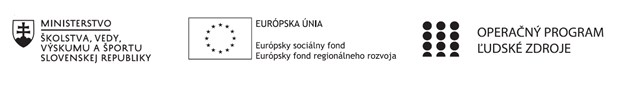 Správa o činnosti pedagogického klubu Príloha:Prezenčná listina zo stretnutia pedagogického klubu:Adela SaksováAnna FajčíkováPríloha správy o činnosti pedagogického klubu                                                                                             PREZENČNÁ LISTINAMiesto konania stretnutia: ZŠ s MŠ Štefana MoysesaDátum konania stretnutia:  14 . 09. 2020Trvanie stretnutia:   9.30 – 12.30Zoznam účastníkov/členov pedagogického klubu:Meno prizvaných odborníkov/iných účastníkov, ktorí nie sú členmi pedagogického klubu  a podpis/y:Prioritná osVzdelávanieŠpecifický cieľ1.1.1 Zvýšiť inkluzívnosť a rovnaký prístup ku
kvalitnému vzdelávaniu a zlepšiť výsledky a
kompetencie detí a žiakovPrijímateľZákladná škola s materskou školou Štefana Moysesa, Námestie Štefana Moysesa 23, 974 01 Banská BystricaNázov projektuZvýšenie kvality vzdelávania na Základná škola s materskou školou Štefana Moysesa v Banskej BystriciKód projektu  ITMS2014+312011T411Názov pedagogického klubu Pedagogický klub ČITATEĽSKEJ GRAMOTNOSTIDátum stretnutia  pedagogického klubu14. 09. 2020Miesto stretnutia  pedagogického klubuZŠ s MŠ Štefana MoysesaMeno koordinátora pedagogického klubuAdela SaksováOdkaz na webové sídlo zverejnenej správyhttps://zssm.edupage.org/Manažérske zhrnutie:Krátka anotácia:Na prvom zasadnutím pedagogického klubu čitateľskej gramotnosti v tomto školskom roku 2020/2021 sme sa venovali prerokovaniu, doplneniu a schváleniu plánov práce na daný školský rok. Oboznámili sme sa s pomôckami, ktoré máme k dispozícii z minulého školského roka, s ich funkčnosťou a možnosťou využitia v tomto školskom roku. Prerozdelenie nových zakúpených pomôcok.Kľúčové slová: Plán práce, didaktické pomôcky, Manažérske zhrnutie:Krátka anotácia:Na prvom zasadnutím pedagogického klubu čitateľskej gramotnosti v tomto školskom roku 2020/2021 sme sa venovali prerokovaniu, doplneniu a schváleniu plánov práce na daný školský rok. Oboznámili sme sa s pomôckami, ktoré máme k dispozícii z minulého školského roka, s ich funkčnosťou a možnosťou využitia v tomto školskom roku. Prerozdelenie nových zakúpených pomôcok.Kľúčové slová: Plán práce, didaktické pomôcky, Hlavné body, témy stretnutia, zhrnutie priebehu stretnutia: Prerokovanie plánov práce.Návrhy na doplnenie.Schválenie plánov práce.Oboznámenie sa s didaktickými pomôckami.Hlavné body, témy stretnutia, zhrnutie priebehu stretnutia: Prerokovanie plánov práce.Návrhy na doplnenie.Schválenie plánov práce.Oboznámenie sa s didaktickými pomôckami.Závery a odporúčania:Na zasadnutí pedagogického klubu sme prerokovali, doplnili a schválili plán práce na tento školský rok 2020/2021. Skontrolovali sme si funkčnosť pomôcok z minulého školského roka, sú to: LEGO, detské rozprávkové knihy, encyklopédie zo školskej knižnice, aplikácia k finančnej gramotnosti, spoločenské hry zamerané na podporu finančnej a čitateľskej gramotnosti.Závery a odporúčania:Na zasadnutí pedagogického klubu sme prerokovali, doplnili a schválili plán práce na tento školský rok 2020/2021. Skontrolovali sme si funkčnosť pomôcok z minulého školského roka, sú to: LEGO, detské rozprávkové knihy, encyklopédie zo školskej knižnice, aplikácia k finančnej gramotnosti, spoločenské hry zamerané na podporu finančnej a čitateľskej gramotnosti.Vypracoval (meno, priezvisko)Adela SaksováDátum14. 09. 2020PodpisSchválil (meno, priezvisko)Mgr. Janka KrnáčováDátum14. 09. 2020PodpisPrioritná os:VzdelávanieŠpecifický cieľ:1.1.1 Zvýšiť inkluzívnosť a rovnaký prístup ku
kvalitnému vzdelávaniu a zlepšiť výsledky a
kompetencie detí a žiakovPrijímateľ:Základná škola s materskou školou Štefana Moysesa, Námestie Štefana Moysesa 23, 974 01 Banská BystricaNázov projektu:Zvýšenie kvality vzdelávania na Základná škola s materskou školou Štefana Moysesa v Banskej BystriciKód ITMS projektu:312011T411Názov pedagogického klubu:Pedagogický klub ČITATEĽSKEJ GRAMOTNOSTIč.Meno a priezviskoPodpisInštitúcia1.Adela SaksováZŠ s MŠ Štefana Moysesa2.Mgr. Anna FajčíkováZŠ s MŠ Štefana Moysesa3.4.5.6.7.č.Meno a priezviskoPodpisInštitúcia1.2.3.4.5.